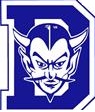 Davis Senior High School Daily Bulletin                                                Tuesday, February 21, 2017 THIS DAY IN HISTORY: 1947 - Edwin Land demonstrated the Polaroid Land Camera to the Optical Society of America in New York City. It was the first camera to take, develop and print a picture on photo paper all in about 60 seconds. The photos were black and white. The camera went on sale the following year.LUNCH CHOICES: Blue Devil Sandwich w/Pesto Pasta Salad, Chicken Fajita Taco w/Black Bean, Corn and Cilantro Lime Salad, Chicken Adobo over RiceTODAY: Madrigal Singers, Jazz Choir and Advanced Treble Choir audition applications are due Tuesday, February 21stATHLETICS: Boys Varsity Soccer playoff game – TBAGirls Varsity Basketball playoff game vs Turlock – 7:00Badminton scrimmage vs Vallejo – 4:00                                                                                         dismissal:  3:00Boys Lacrosse vs Piedmont – 5:30JV-7:30VDavis Senior High has secured a diving coach.  If you are interested in participating on the diving team please come to the athletic office and sign up.ACADEMICS: SENIORS:  It’s scholarship time! If you would like free money for college, then you should apply for scholarships! Twenty-one local community scholarships are now available for seniors graduating from a Davis high school.  You can find these local scholarships and many more in the Career Center’s Scholarship Bulletin or on Naviance.  Come to the Career Center to apply for scholarships! AVID applications are available in the front office.  Applications are due to Ms. McInturf in N-1 by Friday, March 3rd.  Attention Juniors and Sophomores: Are you looking for that perfect class to complete your 2017-2018 Schedule? Join the LEAD Class!  If you want to plan Devils Be Nice, build campus morale, and promote goodwill and friendship in your school and community then LEAD is the class for you! Pick up applications in L27 or e-mail Mrs. Butler (cbutler@djusd.net) for an application and information.SENIORS:  March 2 is the deadline to apply for federal and state financial aid for college.  Don't miss out on getting free money for college!  If you have any questions about completing financial aid applications, come to the Career Center.DHS will offer the SAT on March 11th instead of May.  You can register at www.collegeboard.org.  If you are in need of financial assistance, please contact your counselor. AP exams are available for purchase in the Webstore now!  $98 per test.  Online and in-person sales: now until 2/28 @ https://BlueDevilOnlineStore.myschoolcentral.com.  In-Person: DHS lunch time only at the Finance Office outside window.  If you are in need of financial assistance, please contact your counselor.  OPPORTUNITIES/EVENTS/MISCELLANEOUS:   Davis FFA is running the annual Kiss the Animal Fundraiser this week.  Look for the plastic jar in your teachers’ rooms.  Whoever has the most money in their jar at the end of the week will have to kiss a lamb, on the mouth, next week at lunch.  Participating teachers are: Mr. Moore, Ms. Swanstrom, Mr. Elliott, Mrs. Wilkerson, Mr. Kevin Williams, Mrs. Bruce, Mr. Gonzalez, Mr. Whittall and Mr. Hess! Students interested in a career in a health profession are invited to attend the first ever UC Davis High School Pre-Health Symposium on Sunday, April 9 from 8-4 p.m.at UC Davis.  The event will feature speakers, hands-on workshops, and information about careers in the health fields.  Come to the Career Center for more information.Applications are now available for next year’s Student Government class!  Make some posters, throw a dance, increase school spirit and fulfill your practical art requirement.  Application packets are found in N1-A or in the Front Office.  Applications are due February 22.  Love to sing? Come audition for the DHS Choral Choirs: the Madrigal Singers, Jazz Choir and Advanced Treble Choir.  Audition applications are due Tuesday, February 21st.  Audition dates are March 6-8th.  To apply, please go to any of the choir websites or http://tinyurl.com/ogemg7j Pre-Audition Meeting is Wednesday, March 1st, 4:00 in DHS Room TBD.Students interested in pursuing a career in Veterinary Medicine are invited to attend UC Davis Veterinary School’s “Future Day” on Saturday, April 1 from 8:00-3:00.  Future Day will focus on careers in veterinary medicine and offer hands-on Activities and interactive labs.  The event is free and includes a light breakfast and lunch.  Come to the Career Center to sign-up. If you plan to attend community college in the fall, you should attend the Sacramento City College Application Workshop on Thursday, February 23 from 9:00 – 10:30 in the library computer lab.  Representatives will help you complete the Los Rios online application, which is the first step in the registration process.  Your application will allow you to enroll at any of the four Los Rios community colleges.  Come to the Career Center to sign up.The DHS PTA presents a Gap Year Fair Tuesday 2/28/17 for students to learn more about gap-year options. The fair will run from 6:00 to 8:30 p.m. at the Veterans Memorial Center, 203 E. 14th St., with speakers presenting in the theater from 6:00 to 6:45 p.m. and the fair is taking place in the multipurpose room from 6:45 to 8:30 p.m. The event is free but space is limited. Pre-register at www.eventbrite.com.Visit usagapyearfairs.org/fairs for more information.It's College Tour time!  The City of Davis is offering its annual So-Cal Safari College Tour trip for high school students.  Colleges on the tour are UC Santa Cruz, Cal Poly San Luis Obispo, UC Santa Barbara, UCLA, and USC.  The trip will take place March 27-30.  Cost is $515, which includes transportation, college tours, breakfast, dinner and hotels.  Come to the Career Center for more information.  Wednesday, February 22nd, is the deadline for submitting information and articles for the March edition of the Davis High School PTA newsletter. Please send news, announcements, etc. to the DHS PTA Media Listserve at DHSPTAmedia@mailman.dcn.org.  Be sure to include your name, email address and phone number in case the newsletter editor has questions about your submission and also note that not every submission will be automatically included. Inclusion is at the discretion of our communications committee and is subject to timing, the appropriate venue(s), and frequency of the request(s).IMPORTANT DATES:  2/23		Open House at DHS! 2/23		Sacramento City College Application Workshop, 9:00-10:30 DHS Computer Lab2/28		Gap Year Fair 6:00 – 8:30 Vet’s Memorial 3/2		Secondary Articulation – Early Release3/2		Deadline to apply for state and federal Financial Aid3/3		‘A Tribute to Tony Fields’ 7:00 Brunelle Theater3/4		‘A Tribute to Tony Fields’ 7:00 Brunelle Theater3/4		Coconut Grove – DHS Bands Emerson JHS3/5		Coconut Grove – DHS Bands Emerson JHS3/5		Drama 2:00 Brunelle Theater3/6-3/8		Choir Auditions 	3/8-3/9 	Jazz Band Auditions3/9,3/10,3/11 	Drama 3/10		Friendship Day